			Westworth United Church1750 Grosvenor Avenue, Winnipeg, Manitobaon Treaty One Territory in the heart of the Métis NationAugust 20, 2023We Gather to WorshipWelcome & Announcements Candle Lighting	               “Spirit of God, Descend Upon My Heart”   arr. Mark HayesTreaty AcknowledgementCall to WorshipA new morning dawns. The summer continues.	Re-creation begins.A first note is sung. A first prayer is offered.	Re-creation begins.God offers new discoveries, introductions, and opportunities.	We are refreshed.Praise God for another new morning.Opening PrayerHymn:  VU 290	            “Nothing Can Trouble”                      NADA TE TURBEPrayer of ConfessionForgive us, O God, when we would Rather insult each other on social media Than sit down to break bread And listen to one another;When our anger over another’s hatefulnessCauses us to be hateful too;When it becomes easier to slam the doorThan to serve one another.Guide us back to you, O God.Let our love and hospitality not be dependent on The actions of others, But fueled by our reaction to Your glorious grace.Guide us back to You and Your way When we are drawn into the drama that Unfolds every day before us.Silent MeditationWords of AssurancePassing the Peace of Christ	May the peace of Christ be with you.	And also with you.			                                “Wondrous Love”                     arr. John CarterWe Hear the WordConversations for All Ages: The Heart and the BottleHymn: MV 109       “My Soul is Thirsting for You”Scripture Reading: Ruth 3Thanks be to God who gives us the Word.	Thanks be to God.Sung Response: MV 50           “Alleluia” 	                    arr. Norah Duncan IVMusical Offering:           “I Will Give Thanks”               Douglas E. WagnerSermonWe Respond to the WordHymn: VU 356     “Seek Ye First the Kingdom of God”              LAFFERTYOffertory PrayerPrayer Introit: VU 400 “Lord, Listen to Your Children Praying” 			    CHILDREN PRAYINGPrayers of the PeopleHymn: VU 420                    “Go to the World”                             SINE NOMINEBenedictionSung Response: VU 974            “Amen”	                                  Jim StrathdeePostlude:                    “Variation on Sine Nomine”	          Denis Bédard      Reader: Iris McKay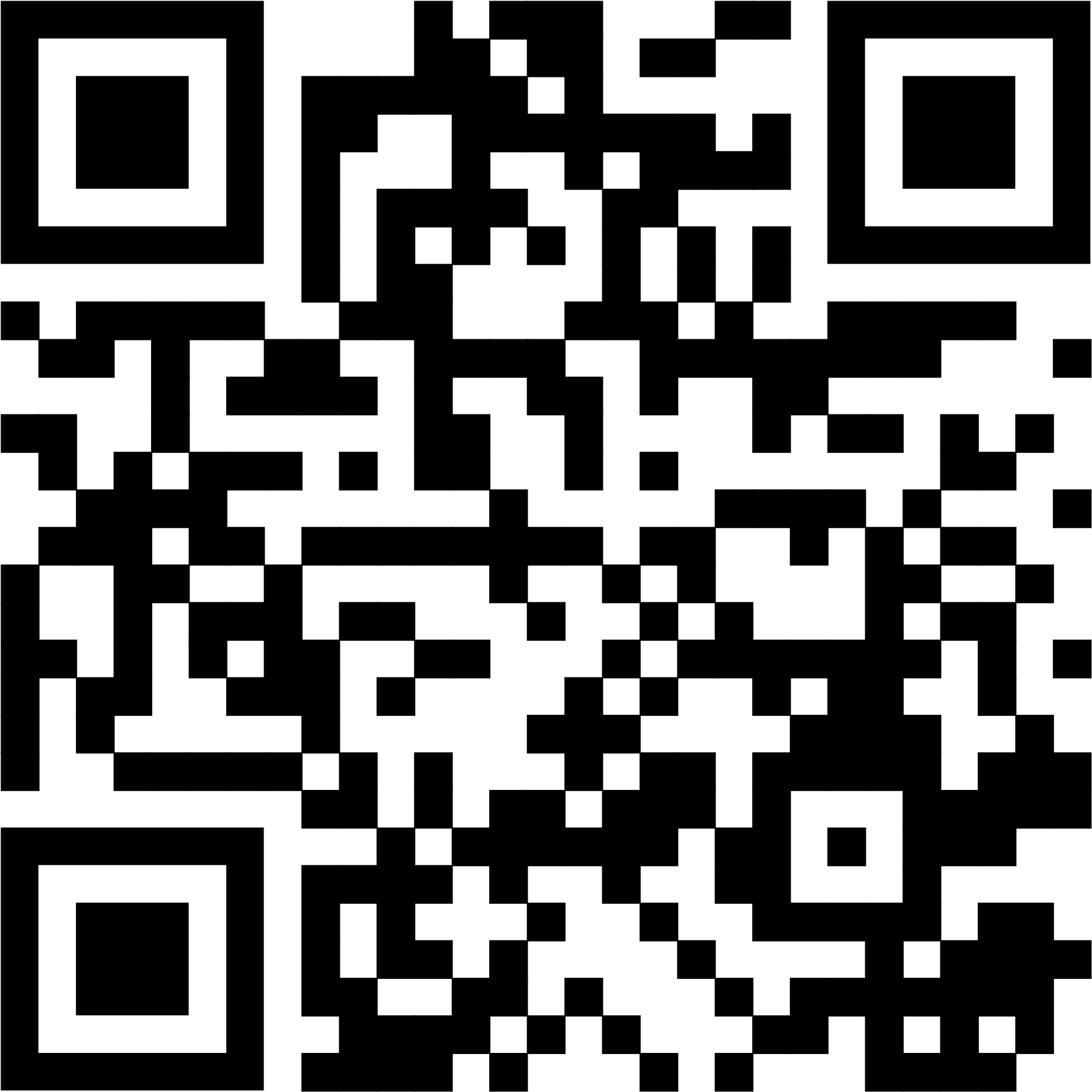 Organist: Dorcas Windsor    Soloist: Keely McPeek Interim Director of Music: Ruth WiwcharCoordinator of Children, Youth & Families: Katie Anderson    Minister: Tricia Gerhard 		 	          Westworth DonationsMission and Service StoryUnited Churches are so well placed to support refugee families.Credit: Provided by Donna NelsonHelping a newcomer transition into Canada is a life-changing experience for everyone involved. From helping someone access health services, to sourcing Halloween costumes, to registering children for school and camp, every little bit helps.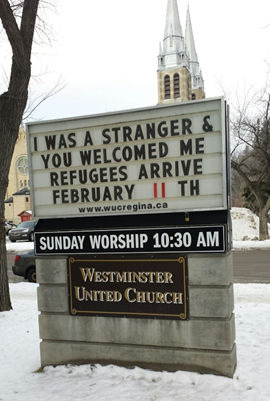 Donna Nelson is no stranger to the hard and rewarding work that comes with welcoming someone to Canada. In the late 1980s, she had recently become a member of The United Church of Canada when her friend Barb asked her to help host two young Vietnamese men through the Regina Open Door Society. “That was all it took to get me hooked,” Donna shares.At the time, she was a single parent to her four-year-old daughter Vicki. Together, they celebrated birthdays with their new friends, shared meals, visited tourist attractions, and enjoyed good friendship until the men moved to another province.Since then, Donna has helped host refugees from countries like Ethiopia, Eritrea, Iraq, Iran, and Vietnam. Vicki and some newcomers learned Canadian geography together so the newcomers could pass the citizenship test. Donna even taught some newcomers to drive! At times life got busy, but Donna found herself called back to helping families.Currently, Donna is actively involved with the refugee committee at Knox-Metropolitan United Church in Regina. She says, “The refugee ministry at Knox-Met is one of the most tangible and urgent ministries of welcome the congregation offers. We all benefit with the richness newcomers offer to our city and this community.“United Churches are so well placed to support refugee families. We have both financial and community connections. It is a collaborative relationship—local congregations welcome families and provide the financial backing, and the national church helps with the bureaucracy. I am grateful to The United Church of Canada and Mission and Service for the support over the years.